Автоматизированный банк данныхАвтоматизированный банк данныхАвтоматизированный банк данныхАвтоматизированный банк данныхАвтоматизированный банк данныхАвтоматизированный банк данныхАвтоматизированный банк данныхАвтоматизированный банк данныхАвтоматизированный банк данныхФорма 2Форма 2"Книга памяти" Республики Беларусь"Книга памяти" Республики Беларусь"Книга памяти" Республики Беларусь"Книга памяти" Республики Беларусь"Книга памяти" Республики Беларусь"Книга памяти" Республики Беларусь"Книга памяти" Республики Беларусь"Книга памяти" Республики Беларусь"Книга памяти" Республики БеларусьВоинское захоронение № 4315Воинское захоронение № 4315Воинское захоронение № 4315Воинское захоронение № 4315Воинское захоронение № 4315Воинское захоронение № 4315Воинское захоронение № 4315Воинское захоронение № 4315Воинское захоронение № 4315По состоянию на 26.08.2019 г.По состоянию на 26.08.2019 г.По состоянию на 26.08.2019 г.По состоянию на 26.08.2019 г.По состоянию на 26.08.2019 г.По состоянию на 26.08.2019 г.По состоянию на 26.08.2019 г.По состоянию на 26.08.2019 г.По состоянию на 26.08.2019 г.Место нахождения: Витебская областьМесто нахождения: Витебская областьМесто нахождения: Витебская областьМесто нахождения: Витебская областьМесто нахождения: Витебская областьМесто нахождения: Витебская областьМесто нахождения: Витебская областьМесто нахождения: Витебская областьМесто нахождения: Витебская областьЛиозненский районЛиозненский районЛиозненский районЛиозненский районЛиозненский районВелешковичский с/с Велешковичский с/с Велешковичский с/с Велешковичский с/с Велешковичский с/с НП: Куряки, деревняНП: Куряки, деревняНП: Куряки, деревняНП: Куряки, деревняНП: Куряки, деревня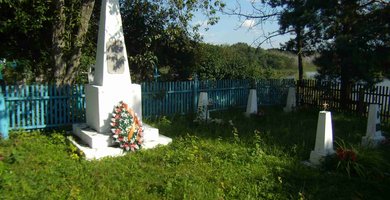 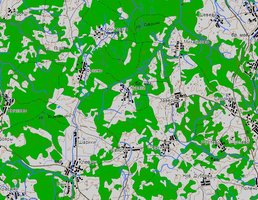 Тип воинского захоронения ВКТип воинского захоронения ВКТип воинского захоронения ВКТип воинского захоронения ВКТип воинского захоронения ВКТип воинского захоронения ВКТип воинского захоронения ВКТип воинского захоронения ВКТип воинского захоронения ВКБоевые действия 2МВБоевые действия 2МВБоевые действия 2МВБоевые действия 2МВБоевые действия 2МВБоевые действия 2МВБоевые действия 2МВБоевые действия 2МВБоевые действия 2МВДата захоронения 1943Дата захоронения 1943Дата захоронения 1943Дата захоронения 1943Дата захоронения 1943Дата захоронения 1943Дата захоронения 1943Дата захоронения 1943Дата захоронения 1943Дата установки памятника 1954Дата установки памятника 1954Дата установки памятника 1954Дата установки памятника 1954Дата установки памятника 1954Дата установки памятника 1954Дата установки памятника 1954Дата установки памятника 1954Дата установки памятника 1954Дата установки знака —Дата установки знака —Дата установки знака —Дата установки знака —Дата установки знака —Дата установки знака —Дата установки знака —Дата установки знака —Дата установки знака —Количество похороненныхКоличество похороненныхКоличество похороненныхКоличество похороненныхКоличество похороненныхИз нихИз нихИз нихИз нихИз нихИз нихИз нихИз нихИз нихИз нихИз нихИз нихИз нихКоличество похороненныхКоличество похороненныхКоличество похороненныхКоличество похороненныхКоличество похороненныхизвестныхизвестныхнеизвестныхнеизвестныхвоеннослу-жащихучастников сопротивле-нияучастников сопротивле-нияучастников сопротивле-нияжертв войныжертв войныжертв войнывоенноплен-ныхвоенноплен-ных49494949494949004900000000Описание захоронения НАДГРОБИЯ С ОБЕЛИСКАМИ. ПАМЯТНИК. БЕТОН. Н=3,0М. ОГРАЖДЕН. ДЕРЕВЯН. 9х17,5М. Описание захоронения НАДГРОБИЯ С ОБЕЛИСКАМИ. ПАМЯТНИК. БЕТОН. Н=3,0М. ОГРАЖДЕН. ДЕРЕВЯН. 9х17,5М. Описание захоронения НАДГРОБИЯ С ОБЕЛИСКАМИ. ПАМЯТНИК. БЕТОН. Н=3,0М. ОГРАЖДЕН. ДЕРЕВЯН. 9х17,5М. Описание захоронения НАДГРОБИЯ С ОБЕЛИСКАМИ. ПАМЯТНИК. БЕТОН. Н=3,0М. ОГРАЖДЕН. ДЕРЕВЯН. 9х17,5М. Описание захоронения НАДГРОБИЯ С ОБЕЛИСКАМИ. ПАМЯТНИК. БЕТОН. Н=3,0М. ОГРАЖДЕН. ДЕРЕВЯН. 9х17,5М. Описание захоронения НАДГРОБИЯ С ОБЕЛИСКАМИ. ПАМЯТНИК. БЕТОН. Н=3,0М. ОГРАЖДЕН. ДЕРЕВЯН. 9х17,5М. Описание захоронения НАДГРОБИЯ С ОБЕЛИСКАМИ. ПАМЯТНИК. БЕТОН. Н=3,0М. ОГРАЖДЕН. ДЕРЕВЯН. 9х17,5М. Описание захоронения НАДГРОБИЯ С ОБЕЛИСКАМИ. ПАМЯТНИК. БЕТОН. Н=3,0М. ОГРАЖДЕН. ДЕРЕВЯН. 9х17,5М. Описание захоронения НАДГРОБИЯ С ОБЕЛИСКАМИ. ПАМЯТНИК. БЕТОН. Н=3,0М. ОГРАЖДЕН. ДЕРЕВЯН. 9х17,5М. Описание захоронения НАДГРОБИЯ С ОБЕЛИСКАМИ. ПАМЯТНИК. БЕТОН. Н=3,0М. ОГРАЖДЕН. ДЕРЕВЯН. 9х17,5М. Описание захоронения НАДГРОБИЯ С ОБЕЛИСКАМИ. ПАМЯТНИК. БЕТОН. Н=3,0М. ОГРАЖДЕН. ДЕРЕВЯН. 9х17,5М. Описание захоронения НАДГРОБИЯ С ОБЕЛИСКАМИ. ПАМЯТНИК. БЕТОН. Н=3,0М. ОГРАЖДЕН. ДЕРЕВЯН. 9х17,5М. Описание захоронения НАДГРОБИЯ С ОБЕЛИСКАМИ. ПАМЯТНИК. БЕТОН. Н=3,0М. ОГРАЖДЕН. ДЕРЕВЯН. 9х17,5М. Описание захоронения НАДГРОБИЯ С ОБЕЛИСКАМИ. ПАМЯТНИК. БЕТОН. Н=3,0М. ОГРАЖДЕН. ДЕРЕВЯН. 9х17,5М. Описание захоронения НАДГРОБИЯ С ОБЕЛИСКАМИ. ПАМЯТНИК. БЕТОН. Н=3,0М. ОГРАЖДЕН. ДЕРЕВЯН. 9х17,5М. Описание захоронения НАДГРОБИЯ С ОБЕЛИСКАМИ. ПАМЯТНИК. БЕТОН. Н=3,0М. ОГРАЖДЕН. ДЕРЕВЯН. 9х17,5М. Описание захоронения НАДГРОБИЯ С ОБЕЛИСКАМИ. ПАМЯТНИК. БЕТОН. Н=3,0М. ОГРАЖДЕН. ДЕРЕВЯН. 9х17,5М. Описание захоронения НАДГРОБИЯ С ОБЕЛИСКАМИ. ПАМЯТНИК. БЕТОН. Н=3,0М. ОГРАЖДЕН. ДЕРЕВЯН. 9х17,5М. Описание захоронения НАДГРОБИЯ С ОБЕЛИСКАМИ. ПАМЯТНИК. БЕТОН. Н=3,0М. ОГРАЖДЕН. ДЕРЕВЯН. 9х17,5М. Описание захоронения НАДГРОБИЯ С ОБЕЛИСКАМИ. ПАМЯТНИК. БЕТОН. Н=3,0М. ОГРАЖДЕН. ДЕРЕВЯН. 9х17,5М. Описание захоронения НАДГРОБИЯ С ОБЕЛИСКАМИ. ПАМЯТНИК. БЕТОН. Н=3,0М. ОГРАЖДЕН. ДЕРЕВЯН. 9х17,5М. Описание захоронения НАДГРОБИЯ С ОБЕЛИСКАМИ. ПАМЯТНИК. БЕТОН. Н=3,0М. ОГРАЖДЕН. ДЕРЕВЯН. 9х17,5М. Описание захоронения НАДГРОБИЯ С ОБЕЛИСКАМИ. ПАМЯТНИК. БЕТОН. Н=3,0М. ОГРАЖДЕН. ДЕРЕВЯН. 9х17,5М. Описание захоронения НАДГРОБИЯ С ОБЕЛИСКАМИ. ПАМЯТНИК. БЕТОН. Н=3,0М. ОГРАЖДЕН. ДЕРЕВЯН. 9х17,5М. Описание захоронения НАДГРОБИЯ С ОБЕЛИСКАМИ. ПАМЯТНИК. БЕТОН. Н=3,0М. ОГРАЖДЕН. ДЕРЕВЯН. 9х17,5М. Описание захоронения НАДГРОБИЯ С ОБЕЛИСКАМИ. ПАМЯТНИК. БЕТОН. Н=3,0М. ОГРАЖДЕН. ДЕРЕВЯН. 9х17,5М. Описание захоронения НАДГРОБИЯ С ОБЕЛИСКАМИ. ПАМЯТНИК. БЕТОН. Н=3,0М. ОГРАЖДЕН. ДЕРЕВЯН. 9х17,5М. Описание захоронения НАДГРОБИЯ С ОБЕЛИСКАМИ. ПАМЯТНИК. БЕТОН. Н=3,0М. ОГРАЖДЕН. ДЕРЕВЯН. 9х17,5М. Описание захоронения НАДГРОБИЯ С ОБЕЛИСКАМИ. ПАМЯТНИК. БЕТОН. Н=3,0М. ОГРАЖДЕН. ДЕРЕВЯН. 9х17,5М. Описание захоронения НАДГРОБИЯ С ОБЕЛИСКАМИ. ПАМЯТНИК. БЕТОН. Н=3,0М. ОГРАЖДЕН. ДЕРЕВЯН. 9х17,5М. Описание захоронения НАДГРОБИЯ С ОБЕЛИСКАМИ. ПАМЯТНИК. БЕТОН. Н=3,0М. ОГРАЖДЕН. ДЕРЕВЯН. 9х17,5М. Описание захоронения НАДГРОБИЯ С ОБЕЛИСКАМИ. ПАМЯТНИК. БЕТОН. Н=3,0М. ОГРАЖДЕН. ДЕРЕВЯН. 9х17,5М. Описание захоронения НАДГРОБИЯ С ОБЕЛИСКАМИ. ПАМЯТНИК. БЕТОН. Н=3,0М. ОГРАЖДЕН. ДЕРЕВЯН. 9х17,5М. Описание захоронения НАДГРОБИЯ С ОБЕЛИСКАМИ. ПАМЯТНИК. БЕТОН. Н=3,0М. ОГРАЖДЕН. ДЕРЕВЯН. 9х17,5М. Описание захоронения НАДГРОБИЯ С ОБЕЛИСКАМИ. ПАМЯТНИК. БЕТОН. Н=3,0М. ОГРАЖДЕН. ДЕРЕВЯН. 9х17,5М. Описание захоронения НАДГРОБИЯ С ОБЕЛИСКАМИ. ПАМЯТНИК. БЕТОН. Н=3,0М. ОГРАЖДЕН. ДЕРЕВЯН. 9х17,5М. Описание захоронения НАДГРОБИЯ С ОБЕЛИСКАМИ. ПАМЯТНИК. БЕТОН. Н=3,0М. ОГРАЖДЕН. ДЕРЕВЯН. 9х17,5М. Описание захоронения НАДГРОБИЯ С ОБЕЛИСКАМИ. ПАМЯТНИК. БЕТОН. Н=3,0М. ОГРАЖДЕН. ДЕРЕВЯН. 9х17,5М. Описание захоронения НАДГРОБИЯ С ОБЕЛИСКАМИ. ПАМЯТНИК. БЕТОН. Н=3,0М. ОГРАЖДЕН. ДЕРЕВЯН. 9х17,5М. Описание захоронения НАДГРОБИЯ С ОБЕЛИСКАМИ. ПАМЯТНИК. БЕТОН. Н=3,0М. ОГРАЖДЕН. ДЕРЕВЯН. 9х17,5М. Описание захоронения НАДГРОБИЯ С ОБЕЛИСКАМИ. ПАМЯТНИК. БЕТОН. Н=3,0М. ОГРАЖДЕН. ДЕРЕВЯН. 9х17,5М. Описание захоронения НАДГРОБИЯ С ОБЕЛИСКАМИ. ПАМЯТНИК. БЕТОН. Н=3,0М. ОГРАЖДЕН. ДЕРЕВЯН. 9х17,5М. Описание захоронения НАДГРОБИЯ С ОБЕЛИСКАМИ. ПАМЯТНИК. БЕТОН. Н=3,0М. ОГРАЖДЕН. ДЕРЕВЯН. 9х17,5М. Описание захоронения НАДГРОБИЯ С ОБЕЛИСКАМИ. ПАМЯТНИК. БЕТОН. Н=3,0М. ОГРАЖДЕН. ДЕРЕВЯН. 9х17,5М. Описание захоронения НАДГРОБИЯ С ОБЕЛИСКАМИ. ПАМЯТНИК. БЕТОН. Н=3,0М. ОГРАЖДЕН. ДЕРЕВЯН. 9х17,5М. Описание захоронения НАДГРОБИЯ С ОБЕЛИСКАМИ. ПАМЯТНИК. БЕТОН. Н=3,0М. ОГРАЖДЕН. ДЕРЕВЯН. 9х17,5М. Описание захоронения НАДГРОБИЯ С ОБЕЛИСКАМИ. ПАМЯТНИК. БЕТОН. Н=3,0М. ОГРАЖДЕН. ДЕРЕВЯН. 9х17,5М. Описание захоронения НАДГРОБИЯ С ОБЕЛИСКАМИ. ПАМЯТНИК. БЕТОН. Н=3,0М. ОГРАЖДЕН. ДЕРЕВЯН. 9х17,5М. Описание захоронения НАДГРОБИЯ С ОБЕЛИСКАМИ. ПАМЯТНИК. БЕТОН. Н=3,0М. ОГРАЖДЕН. ДЕРЕВЯН. 9х17,5М. Описание захоронения НАДГРОБИЯ С ОБЕЛИСКАМИ. ПАМЯТНИК. БЕТОН. Н=3,0М. ОГРАЖДЕН. ДЕРЕВЯН. 9х17,5М. Описание захоронения НАДГРОБИЯ С ОБЕЛИСКАМИ. ПАМЯТНИК. БЕТОН. Н=3,0М. ОГРАЖДЕН. ДЕРЕВЯН. 9х17,5М. Описание захоронения НАДГРОБИЯ С ОБЕЛИСКАМИ. ПАМЯТНИК. БЕТОН. Н=3,0М. ОГРАЖДЕН. ДЕРЕВЯН. 9х17,5М. Описание захоронения НАДГРОБИЯ С ОБЕЛИСКАМИ. ПАМЯТНИК. БЕТОН. Н=3,0М. ОГРАЖДЕН. ДЕРЕВЯН. 9х17,5М. Описание захоронения НАДГРОБИЯ С ОБЕЛИСКАМИ. ПАМЯТНИК. БЕТОН. Н=3,0М. ОГРАЖДЕН. ДЕРЕВЯН. 9х17,5М. Описание захоронения НАДГРОБИЯ С ОБЕЛИСКАМИ. ПАМЯТНИК. БЕТОН. Н=3,0М. ОГРАЖДЕН. ДЕРЕВЯН. 9х17,5М. Описание захоронения НАДГРОБИЯ С ОБЕЛИСКАМИ. ПАМЯТНИК. БЕТОН. Н=3,0М. ОГРАЖДЕН. ДЕРЕВЯН. 9х17,5М. Описание захоронения НАДГРОБИЯ С ОБЕЛИСКАМИ. ПАМЯТНИК. БЕТОН. Н=3,0М. ОГРАЖДЕН. ДЕРЕВЯН. 9х17,5М. Описание захоронения НАДГРОБИЯ С ОБЕЛИСКАМИ. ПАМЯТНИК. БЕТОН. Н=3,0М. ОГРАЖДЕН. ДЕРЕВЯН. 9х17,5М. Описание захоронения НАДГРОБИЯ С ОБЕЛИСКАМИ. ПАМЯТНИК. БЕТОН. Н=3,0М. ОГРАЖДЕН. ДЕРЕВЯН. 9х17,5М. Описание захоронения НАДГРОБИЯ С ОБЕЛИСКАМИ. ПАМЯТНИК. БЕТОН. Н=3,0М. ОГРАЖДЕН. ДЕРЕВЯН. 9х17,5М. Описание захоронения НАДГРОБИЯ С ОБЕЛИСКАМИ. ПАМЯТНИК. БЕТОН. Н=3,0М. ОГРАЖДЕН. ДЕРЕВЯН. 9х17,5М. Описание захоронения НАДГРОБИЯ С ОБЕЛИСКАМИ. ПАМЯТНИК. БЕТОН. Н=3,0М. ОГРАЖДЕН. ДЕРЕВЯН. 9х17,5М. Описание захоронения НАДГРОБИЯ С ОБЕЛИСКАМИ. ПАМЯТНИК. БЕТОН. Н=3,0М. ОГРАЖДЕН. ДЕРЕВЯН. 9х17,5М. Описание захоронения НАДГРОБИЯ С ОБЕЛИСКАМИ. ПАМЯТНИК. БЕТОН. Н=3,0М. ОГРАЖДЕН. ДЕРЕВЯН. 9х17,5М. Описание захоронения НАДГРОБИЯ С ОБЕЛИСКАМИ. ПАМЯТНИК. БЕТОН. Н=3,0М. ОГРАЖДЕН. ДЕРЕВЯН. 9х17,5М. Описание захоронения НАДГРОБИЯ С ОБЕЛИСКАМИ. ПАМЯТНИК. БЕТОН. Н=3,0М. ОГРАЖДЕН. ДЕРЕВЯН. 9х17,5М. Описание захоронения НАДГРОБИЯ С ОБЕЛИСКАМИ. ПАМЯТНИК. БЕТОН. Н=3,0М. ОГРАЖДЕН. ДЕРЕВЯН. 9х17,5М. Описание захоронения НАДГРОБИЯ С ОБЕЛИСКАМИ. ПАМЯТНИК. БЕТОН. Н=3,0М. ОГРАЖДЕН. ДЕРЕВЯН. 9х17,5М. Описание захоронения НАДГРОБИЯ С ОБЕЛИСКАМИ. ПАМЯТНИК. БЕТОН. Н=3,0М. ОГРАЖДЕН. ДЕРЕВЯН. 9х17,5М. № п/п№ п/пвоинское звание воинское звание воинское звание фамилияфамилияимяимяотчествогод рожденияместо рожденияместо службы, должностьдата гибелидата гибелиПричи на гибелиКате гория погиб шегоКате гория погиб шегоместо захо роне ниядополнительная информациядополнительная информациядополнительная информацияместо призыва дополнительная информация о месте захоронения11РядовойРядовойРядовойАБДУРАИМОВАБДУРАИМОВНАБИНАБИ191219431943Страна: Беларусь, Область: Витебская, Район: Лиозненский, Сельсовет: Велешковичский, НП: Куряки, деревня22сержантсержантсержантАЛАФЕРДИЕВАЛАФЕРДИЕВАЛАФЕРДИАЛАФЕРДИХАЛИМУЛОВИЧ1922262 сд, 29.10.194329.10.1943Страна: Беларусь, Область: Витебская, Район: Лиозненский, Сельсовет: Велешковичский, НП: Куряки, деревняЛиозненский р-н, д. КурякиЛиозненский р-н, д. КурякиЛиозненский р-н, д. Куряки33РядовойРядовойРядовойАЛЕКСАШЕВАЛЕКСАШЕВАЛЕКСАНДРАЛЕКСАНДРКОНСТАНТИНОВИЧ19431943Страна: Беларусь, Область: Витебская, Район: Лиозненский, Сельсовет: Велешковичский, НП: Куряки, деревня44РядовойРядовойРядовойАНТИПИНАНТИПИНГЕРМАНГЕРМАНПАВЛОВИЧ192319431943Страна: Беларусь, Область: Витебская, Район: Лиозненский, Сельсовет: Велешковичский, НП: Куряки, деревня55РядовойРядовойРядовойАНТИПОВАНТИПОВВАСИЛИЙВАСИЛИЙНИКОЛАЕВИЧ191319431943Страна: Беларусь, Область: Витебская, Район: Лиозненский, Сельсовет: Велешковичский, НП: Куряки, деревня66РядовойРядовойРядовойБАБАЕВБАБАЕВМУРАТМУРАТ19431943Страна: Беларусь, Область: Витебская, Район: Лиозненский, Сельсовет: Велешковичский, НП: Куряки, деревня77КрасноармеецКрасноармеецКрасноармеецБАЛУЕВБАЛУЕВАЛЕКСЕЙАЛЕКСЕЙНИКИФОРОВИЧ1897262 сд, 16.10.194316.10.1943Страна: Беларусь, Область: Витебская, Район: Лиозненский, Сельсовет: Велешковичский, НП: Куряки, деревняЛиозненский р-н, д. КурякиЛиозненский р-н, д. КурякиЛиозненский р-н, д. Куряки88сержантсержантсержантБАРАНЦЕВБАРАНЦЕВГРИГОРИЙГРИГОРИЙМИХАЙЛОВИЧ1921262 сд, 08.11.194308.11.1943Страна: Беларусь, Область: Витебская, Район: Лиозненский, Сельсовет: Велешковичский, НП: Куряки, деревняЛиозненский р-н, д. КурякиЛиозненский р-н, д. КурякиЛиозненский р-н, д. Куряки99КрасноармеецКрасноармеецКрасноармеецБЕЗРУКОВБЕЗРУКОВИВАНИВАНИВАНОВИЧ1920262 сд, 19.10.194319.10.1943Страна: Беларусь, Область: Витебская, Район: Лиозненский, Сельсовет: Велешковичский, НП: Куряки, деревняЛиозненский р-н, д. КурякиЛиозненский р-н, д. КурякиЛиозненский р-н, д. Куряки1010РядовойРядовойРядовойБЕЛЫХБЕЛЫХГРИГОРИЙГРИГОРИЙСЕМЕНОВИЧ191819431943Страна: Беларусь, Область: Витебская, Район: Лиозненский, Сельсовет: Велешковичский, НП: Куряки, деревня1111КрасноармеецКрасноармеецКрасноармеецБОЛХОВСКИЙБОЛХОВСКИЙТИХОНТИХОНМИХАЙЛОВИЧ1910262 сд, 19.10.194319.10.1943Страна: Беларусь, Область: Витебская, Район: Лиозненский, Сельсовет: Велешковичский, НП: Куряки, деревняЛиозненский р-н, д. КурякиЛиозненский р-н, д. КурякиЛиозненский р-н, д. Куряки1212КрасноармеецКрасноармеецКрасноармеецВАСИЛЬЕВВАСИЛЬЕВКОНСТАНТИНКОНСТАНТИНСЕМЕНОВИЧ1916262 сд, 16.10.194316.10.1943Страна: Беларусь, Область: Витебская, Район: Лиозненский, Сельсовет: Велешковичский, НП: Куряки, деревняЛиозненский р-н, д. КурякиЛиозненский р-н, д. КурякиЛиозненский р-н, д. Куряки1313КрасноармеецКрасноармеецКрасноармеецВЛАДИМИРОВВЛАДИМИРОВСЕРАФИМСЕРАФИМАНДРЕЕВИЧ1915262 сд, 19.10.194319.10.1943Страна: Беларусь, Область: Витебская, Район: Лиозненский, Сельсовет: Велешковичский, НП: Куряки, деревняЛиозненский р-н, д. КурякиЛиозненский р-н, д. КурякиЛиозненский р-н, д. Куряки1414Младший сержантМладший сержантМладший сержантВОЛОБУЕВВОЛОБУЕВАРХИПАРХИПМИХАЙЛОВИЧ1913262 сд, 18.10.194318.10.1943Страна: Беларусь, Область: Витебская, Район: Лиозненский, Сельсовет: Велешковичский, НП: Куряки, деревняЛиозненский р-н, д. КурякиЛиозненский р-н, д. КурякиЛиозненский р-н, д. Куряки1515РядовойРядовойРядовойГАШИНТОВГАШИНТОВКОНСТАНТИНКОНСТАНТИНАЛЕКСЕЕВИЧ19431943Страна: Беларусь, Область: Витебская, Район: Лиозненский, Сельсовет: Велешковичский, НП: Куряки, деревня1616КрасноармеецКрасноармеецКрасноармеецГЛАДЫШОВГЛАДЫШОВАНДРЕЙАНДРЕЙЕВДОКИМОВИЧ1901262 сд, 16.10.194316.10.1943Страна: Беларусь, Область: Витебская, Район: Лиозненский, Сельсовет: Велешковичский, НП: Куряки, деревняЛиозненский р-н, д. КурякиЛиозненский р-н, д. КурякиЛиозненский р-н, д. Куряки1717Старший сержантСтарший сержантСтарший сержантГРИШКОВГРИШКОВСТЕПАНСТЕПАНМИХАЙЛОВИЧ1911262 сд, 08.11.194308.11.1943Страна: Беларусь, Область: Витебская, Район: Лиозненский, Сельсовет: Велешковичский, НП: Куряки, деревняЛиозненский р-н, д. КурякиЛиозненский р-н, д. КурякиЛиозненский р-н, д. Куряки1818РядовойРядовойРядовойДЫМОВДЫМОВНИКОЛАЙНИКОЛАЙНИКИТОВИЧ190019431943Страна: Беларусь, Область: Витебская, Район: Лиозненский, Сельсовет: Велешковичский, НП: Куряки, деревня1919РядовойРядовойРядовойДЬЯКОВДЬЯКОВАЛЕКСЕЙАЛЕКСЕЙРОМАНОВИЧ189319431943Страна: Беларусь, Область: Витебская, Район: Лиозненский, Сельсовет: Велешковичский, НП: Куряки, деревня2020СержантСержантСержантЖЕРДЕВЖЕРДЕВАЛЕКСАНДРАЛЕКСАНДРВАСИЛЬЕВИЧ19431943Страна: Беларусь, Область: Витебская, Район: Лиозненский, Сельсовет: Велешковичский, НП: Куряки, деревня2121СержантСержантСержантЖИРКОВЖИРКОВМИХАИЛМИХАИЛНИКОЛАЕВИЧ19431943Страна: Беларусь, Область: Витебская, Район: Лиозненский, Сельсовет: Велешковичский, НП: Куряки, деревня2222КрасноармеецКрасноармеецКрасноармеецЖУКОВЖУКОВИВАНИВАННИКОЛАЕВИЧ1903262 сд, 16.10.194316.10.1943Страна: Беларусь, Область: Витебская, Район: Лиозненский, Сельсовет: Велешковичский, НП: Куряки, деревняЛиозненский р-н, д. КурякиЛиозненский р-н, д. КурякиЛиозненский р-н, д. Куряки2323сержантсержантсержантЗЕРНОВЗЕРНОВВИТАЛИЙВИТАЛИЙАЛЕКСАНДРОВИЧ1922262 сд, 30.11.194330.11.1943Страна: Беларусь, Область: Витебская, Район: Лиозненский, Сельсовет: Велешковичский, НП: Куряки, деревняЛиозненский р-н, д. КурякиЛиозненский р-н, д. КурякиЛиозненский р-н, д. Куряки2424КрасноармеецКрасноармеецКрасноармеецЗОНОВЗОНОВСЕМЕНСЕМЕНИВАНОВИЧ1908262 сд, 19.10.194319.10.1943Страна: Беларусь, Область: Витебская, Район: Лиозненский, Сельсовет: Велешковичский, НП: Куряки, деревняЛиозненский р-н, д. КурякиЛиозненский р-н, д. КурякиЛиозненский р-н, д. Куряки2525Ст.лейтенантСт.лейтенантСт.лейтенантКОВАЛЕВКОВАЛЕВЮРИЙЮРИЙИВАНОВИЧ192319431943Страна: Беларусь, Область: Витебская, Район: Лиозненский, Сельсовет: Велешковичский, НП: Куряки, деревня2626КрасноармеецКрасноармеецКрасноармеецКОЛДОБЕНКОКОЛДОБЕНКОМИХАИЛМИХАИЛСТЕПАНОВИЧ1919262 сд, 18.10.194318.10.1943Страна: Беларусь, Область: Витебская, Район: Лиозненский, Сельсовет: Велешковичский, НП: Куряки, деревняЛиозненский р-н, д. КурякиЛиозненский р-н, д. КурякиЛиозненский р-н, д. Куряки2727РядовойРядовойРядовойКУРБАНОВКУРБАНОВБИБАКУЛБИБАКУЛ190919431943Страна: Беларусь, Область: Витебская, Район: Лиозненский, Сельсовет: Велешковичский, НП: Куряки, деревня2828КрасноармеецКрасноармеецКрасноармеецКУШКОВКУШКОВЛЕОНИДЛЕОНИДМИХАЙЛОВИЧ1915262 сд, 19.10.194319.10.1943Страна: Беларусь, Область: Витебская, Район: Лиозненский, Сельсовет: Велешковичский, НП: Куряки, деревняЛиозненский р-н, д. КурякиЛиозненский р-н, д. КурякиЛиозненский р-н, д. Куряки2929КрасноармеецКрасноармеецКрасноармеецЛАЗУКИНЛАЗУКИНИВАНИВАНТИМОФЕЕВИЧ1914262 сд, 19.10.194319.10.1943Страна: Беларусь, Область: Витебская, Район: Лиозненский, Сельсовет: Велешковичский, НП: Куряки, деревняЛиозненский р-н, д. КурякиЛиозненский р-н, д. КурякиЛиозненский р-н, д. Куряки3030КрасноармеецКрасноармеецКрасноармеецЛОГАЧЕВЛОГАЧЕВСЕМЕНСЕМЕНДМИТРИЕВИЧ1905262 сд, 16.10.194316.10.1943Страна: Беларусь, Область: Витебская, Район: Лиозненский, Сельсовет: Велешковичский, НП: Куряки, деревняЛиозненский р-н, д. КурякиЛиозненский р-н, д. КурякиЛиозненский р-н, д. Куряки3131сержантсержантсержантЛОХАНИНЛОХАНИНМИХАИЛМИХАИЛПАВЛОВИЧ1923262 сд, 19.10.194319.10.1943Страна: Беларусь, Область: Витебская, Район: Лиозненский, Сельсовет: Велешковичский, НП: Куряки, деревняЛиозненский р-н, д. КурякиЛиозненский р-н, д. КурякиЛиозненский р-н, д. Куряки3232РядовойРядовойРядовойНАГОНКОВНАГОНКОВПАВЕЛПАВЕЛФЕДОРОВИЧ19431943Страна: Беларусь, Область: Витебская, Район: Лиозненский, Сельсовет: Велешковичский, НП: Куряки, деревня3333КрасноармеецКрасноармеецКрасноармеецОРУЧЕВОРУЧЕВСАЙФУГАРСАЙФУГАР1902262 сд, 16.10.194316.10.1943Страна: Беларусь, Область: Витебская, Район: Лиозненский, Сельсовет: Велешковичский, НП: Куряки, деревняЛиозненский р-н, д. КурякиЛиозненский р-н, д. КурякиЛиозненский р-н, д. Куряки3434СтаршинаСтаршинаСтаршинаПАВЛОВПАВЛОВФЕДОРФЕДОРЕВСТИГНЕЕВИЧ19431943Страна: Беларусь, Область: Витебская, Район: Лиозненский, Сельсовет: Велешковичский, НП: Куряки, деревня3535РядовойРядовойРядовойПАШИНПАШИНВАСИЛИЙВАСИЛИЙФЕДОРОВИЧ19431943Страна: Беларусь, Область: Витебская, Район: Лиозненский, Сельсовет: Велешковичский, НП: Куряки, деревня3636КапитанКапитанКапитанПОЛУБЕНЬПОЛУБЕНЬИВАНИВАНВАСИЛЬЕВИЧ191419431943Страна: Беларусь, Область: Витебская, Район: Лиозненский, Сельсовет: Велешковичский, НП: Куряки, деревня3737КрасноармеецКрасноармеецКрасноармеецПОПОВПОПОВАЛЕКСЕЙАЛЕКСЕЙНИКОЛАЕВИЧ1915262 сд, 19.10.194319.10.1943Страна: Беларусь, Область: Витебская, Район: Лиозненский, Сельсовет: Велешковичский, НП: Куряки, деревняЛиозненский р-н, д. КурякиЛиозненский р-н, д. КурякиЛиозненский р-н, д. Куряки3838РядовойРядовойРядовойСАТИЯРОВ (СЕТЛЯРОВ)САТИЯРОВ (СЕТЛЯРОВ)ОШИМИ (ОМАЛЕ)ОШИМИ (ОМАЛЕ)19431943Страна: Беларусь, Область: Витебская, Район: Лиозненский, Сельсовет: Велешковичский, НП: Куряки, деревня3939КрасноармеецКрасноармеецКрасноармеецСТЕПАНОВСТЕПАНОВНИКОЛАЙНИКОЛАЙСЕРГЕЕВИЧ1919262 сд, 19.10.194319.10.1943Страна: Беларусь, Область: Витебская, Район: Лиозненский, Сельсовет: Велешковичский, НП: Куряки, деревняЛиозненский р-н, д. КурякиЛиозненский р-н, д. КурякиЛиозненский р-н, д. Куряки4040ЛейтенантЛейтенантЛейтенантСУРИКОВСУРИКОВАРКАДИЙАРКАДИЙЕФИМОВИЧ1923262 сд, 15.10.194315.10.1943Страна: Беларусь, Область: Витебская, Район: Лиозненский, Сельсовет: Велешковичский, НП: Куряки, деревняЛиозненский р-н, д. КурякиЛиозненский р-н, д. КурякиЛиозненский р-н, д. Куряки4141КрасноармеецКрасноармеецКрасноармеецТАРАКАНОВТАРАКАНОВНИКОЛАЙНИКОЛАЙКАРНИЛОВИЧ1909262 сд, 23.10.194323.10.1943Страна: Беларусь, Область: Витебская, Район: Лиозненский, Сельсовет: Велешковичский, НП: Куряки, деревняЛиозненский р-н, д. КурякиЛиозненский р-н, д. КурякиЛиозненский р-н, д. Куряки4242КрасноармеецКрасноармеецКрасноармеецТОКМУРЗИНТОКМУРЗИНАСАНГАЛИАСАНГАЛИ1895262 сд, 04.11.194304.11.1943Страна: Беларусь, Область: Витебская, Район: Лиозненский, Сельсовет: Велешковичский, НП: Куряки, деревняЛиозненский р-н, д. КурякиЛиозненский р-н, д. КурякиЛиозненский р-н, д. Куряки4343РядовойРядовойРядовойУСОВУСОВМАКСИММАКСИММИХАЙЛОВИЧ19431943Страна: Беларусь, Область: Витебская, Район: Лиозненский, Сельсовет: Велешковичский, НП: Куряки, деревня4444КрасноармеецКрасноармеецКрасноармеецХАЙМАНОВХАЙМАНОВАЛЕКСАНДРАЛЕКСАНДРТРОФИМОВИЧ1925262 сд, 19.10.194319.10.1943Страна: Беларусь, Область: Витебская, Район: Лиозненский, Сельсовет: Велешковичский, НП: Куряки, деревняЛиозненский р-н, д. КурякиЛиозненский р-н, д. КурякиЛиозненский р-н, д. Куряки4545РядовойРядовойРядовойХВОСТИКОВХВОСТИКОВАЛЕКСАНДРАЛЕКСАНДРПАВЛОВИЧ189519431943Страна: Беларусь, Область: Витебская, Район: Лиозненский, Сельсовет: Велешковичский, НП: Куряки, деревня4646КрасноармеецКрасноармеецКрасноармеецЦИБАКОВЦИБАКОВДМИТРИЙДМИТРИЙЕРМОЛАЕВИЧ1912262 сд, 15.10.194315.10.1943Страна: Беларусь, Область: Витебская, Район: Лиозненский, Сельсовет: Велешковичский, НП: Куряки, деревняЛиозненский р-н, д. КурякиЛиозненский р-н, д. КурякиЛиозненский р-н, д. Куряки4747КрасноармеецКрасноармеецКрасноармеецЦУБАРКОВЦУБАРКОВГАВРИЛГАВРИЛТИХОНОВИЧ1925262 сд, 19.10.194319.10.1943Страна: Беларусь, Область: Витебская, Район: Лиозненский, Сельсовет: Велешковичский, НП: Куряки, деревняЛиозненский р-н, д. КурякиЛиозненский р-н, д. КурякиЛиозненский р-н, д. Куряки4848СтаршинаСтаршинаСтаршинаЮСУПОВЮСУПОВГАТАУЛЛАГАТАУЛЛАЗАЙНУЛЛОВИЧ18.10.194318.10.1943Страна: Беларусь, Область: Витебская, Район: Лиозненский, Сельсовет: Велешковичский, НП: Куряки, деревняМ. зах. :Витебская обл. . Лиозненский р-н,д. Куряки М. рожд. :Татарстан с. Богатые Сабы М. службы:945 сп,262 сдМ. зах. :Витебская обл. . Лиозненский р-н,д. Куряки М. рожд. :Татарстан с. Богатые Сабы М. службы:945 сп,262 сдМ. зах. :Витебская обл. . Лиозненский р-н,д. Куряки М. рожд. :Татарстан с. Богатые Сабы М. службы:945 сп,262 сд4949РядовойРядовойРядовойЯКУТИНЯКУТИНФЕДОРФЕДОРИВАНОВИЧ19431943Страна: Беларусь, Область: Витебская, Район: Лиозненский, Сельсовет: Велешковичский, НП: Куряки, деревня